                                  Мы помним! Мы гордимся!

Саша Пономарёв родился 5 сентября 1971 года в городе  Гуково Ростовской области.  В 1982 году семья переехала в г. Лабинск, где мальчик стал учиться в нашей школе №7.  После окончания 8 классов юноша поступил в Лабинский сельскохозяйственный техникум на отделение «Механизация сельского хозяйства»
Александр показал себя очень способным и трудолюбивым студентом. Он участвовал в разных мероприятиях, таких как  «Лучший пахарь», «Лучший комбайнёр», а также участвовал в соревнованиях по стрельбе, где занимал первые места и был награждён почётными грамотами и дипломами. 1 июля 1990 года был призван в ряды Советской Армии  Лабинским  военкоматом. По распределению попал  служить в город Свердловск во внутренние войска. Во время срочной службы Саше было присвоено звание младшего сержанта. По окончанию срочной службы, в 1992 году был уволен в запас. Работал механиком. 15 октября 1997года заключил контракт с в/ч 3219. За время работы в воинской части 3219 Саша показал себя высококлассным водителем. 26 апреля 2000 года во время очередного выполнения боевой задачи в районе  Веденского ущелья группа военнослужащих численностью 11 человек, в числе которых был и водитель Александр Пономарёв,  попала в засаду. В коротком смертельном бою все солдаты проявили мужество, стойкость и погибли, до конца выполнив воинский долг перед Родиной.  Саша погиб 26 апреля 2000года. Ему было всего 23 года. Указом Президента Российской Федерации от 05 ноября 2000 года № 183 младший сержант Пономарёв Александр Алексеевич награждён Орденом мужества посмертно…26 апреля 2000 года автоколонна 2-го батальона 451 полка попала в засаду. Погибло 11 человек, вся мобильная группа на бронетехнике. Александр Дашков, оставаясь один, отстреливался до последнего. Колонна была сожжена за 1.5 минуты, потом воевал один механик-водитель, рядовой Александр Дашков ~ 29 секунд.
На заставе, где формируется помощь колонне, услышат последнюю информацию о бое: "Мужики!!!... Держусь... Все погибли... Патроны заканчиваются... Я один остался... Прощайте!..."

Александр Дашков
Весь ход боя боевики снимали на видеокамеру. Колонна попала в засаду. Подрыв и несколько прямых попаданий в корпус остановили и подожгли БМП. Застыл и КАМАЗ, который она сопровождала, - на узкой дорожке не разъехаться. От взрыва и попадания гранат на месте погибли рядовой - контрактник оренбуржец Евгений Виноградов, наводчик Павел Лысенко. Беспомощно свесился из кабины водителя ростовчанин-контрактник, младший сержант Александр Пономарёв. Начавших выпрыгивать из свечками вспыхнувших машин солдат настигали пули. Прикрывая товарищей, задыхаясь в чаду горящей БМП, заработал автомат механика-водителя Александра Дашкова из Старого Оскола, сквозь бойницу огнём из автомата его поддержал лабинец, сержант-контрактник Евгений Хлудеев; позже его, тяжело раненного, заменит задыхающийся Слава Воденков из Орла. Отстреливались, пытаясь организовать оборону, раненые подполковник Николай Шевелёв и волгоградец стрелок Евгений Вутлый. Но силы неравны. Смерть неумолимо по одному выбирала себе жертвы. Ещё живых, шевелящихся людей боевик, позируя в камеру, добивает контрольным в голову из пистолета. Такие раны у Жени Вутлого, гранатомётчика рядового Вани Лукьяненко, Максима Дубовского. Страшно описывать увиденное на кассете. И всё же.
Не меньше двух десятков боевиков, как шакалы на добычу, с истошными воплями "Аллах акбар!" кинулись к застывшим машинам. 

                                                                                      Александр Дашков
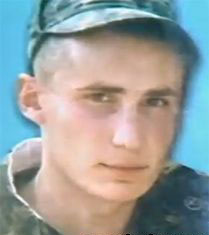 Старший офицер на ближайшей заставе, подполковник Виктор Мишура и кадры видеосъёмки свидетельствуют, что оставшийся в живых Александр Дашков, засевший в пылающей бронемашине,  не сдаётся, огрызается огнём. На заставе, где спешно формируется помощь, выхватывают из эфира последнюю информацию: "Мужики! Держусь... Все погибли... Патроны заканчиваются... Я один остался... Прощайте!"
Начало атаки на колонну, БМП еще передвигается своим ходом,
но после нескольких ударов из противотанковых средств, останавливается...
Ствол автомата Александра Дашкова, боец ведет не прицельный огонь
по боевикам, на данный момент он один в живых...
Уничтожив всех защитников колонны, боевики бросаются к машинам...
Ну что же братья, пусть земля будет пухом этим настоящим героям!
Они выполнили свой долг до конца, не бросив оружия в безнадежный момент, они - ГЕРОИ!!!